Zpravodaj pro incoming a průvodce 11/2015 Novinky z Pražské informační služby – Prague City TourismUžijte si Prahu jako ve filmuStaroměstská radniceTuristická informační centra a Návštěvnické centrum Na MůstkuVánoce v Praze a Zima v PrazeWebové stránky prague.eu v korejštině a čínštiněMikrostránky k 700. výročí narození Karla IV.Rekordní návštěva Dne otevřených dveří na Ministerstvu dopravyPražští průvodci získají nové profesní legitimaceNabídka map „Praha na dlani“ a „Hudebních map Prahy“Kurzy pro průvodceVečerní prohlídky Staroměstské radnice v cizích jazycích a češtiněProhlídka Národního divadla a Státní opery v angličtině Cestovní ruch, zajímavosti, informace	Od července do září do Prahy přijelo víc jak 2 miliony turistůPraha obdržela stříbrnou plaketu Evropského hlavního města sportu 2016Vánoční trhyRozsvícení vánočního stromuNovoroční ohňostrojDopravní omezení	Památky a galerie	Pražský hradKatedrála sv. Víta, Václava a VojtěchaBotanická zahradaGalerie hlavního města PrahyLoretaMuzeum hlavního města PrahyNárodní galerieNárodní muzeumNárodní technické muzeumNárodní zemědělské muzeumStrahovský klášterUměleckoprůmyslové muzeumVyšehradŽidovské muzeumVánoční trhy a Novoroční ohňostrojNověPrávě probíháTop akce do konce rokuNovinky z Pražské informační služby - Prague City TourismUžijte si Prahu jako ve filmuPražská informační služba – Prague City Tourism pořádá v termínu do 30. 11. 2015 podzimní kampaň na podporu domácího cestovního ruchu. Klienti, kteří přijedou v listopadu do Prahy, mohou využít zvýhodněnou vlakovou jízdenku a užít si spoustu filmových zážitků za skvělé ceny. Do kampaně se zapojily Muzeum Karla Zemana, Barrandov Studio, Segway Experience, Prague Boats, Musée Grévin Prague a České dráhy. PIS – PCT pro kampaň vydala speciální leták se slevovými kupony a veškerými informacemi a novou brožurku Film v Praze, plnou zajímavostí z pražského filmového dění. Leták i brožurka jsou k dostání v našich turistických informačních centrech a na partnerských místech kampaně. Elektronickou verzi obou materiálů a více informací o kampani naleznete na www.filmvpraze.cz. Staroměstská radniceAdventní koncert na Staroměstské radniciPřijměte vánoční dárek od Pražské informační služby – Prague City Tourism a zpříjemněte si sváteční čas poslechem tradičních i méně známých vánočních skladeb v kouzelné atmosféře Jiříkovy síně Staroměstské radnice v Praze. Repertoár v podání profesionálního smyčcového kvarteta Kvintesence Quartet navodí tu pravou sváteční náladu. Účastníkům koncertu bude před zahájením vystoupení umožněn volný vstup do všech reprezentačních sálů historické radnice. Koncert se koná v neděli 13. prosince v 17.00 a 19.00 hodin, délka trvání cca 60 minut. Vstupenky za 90,- Kč jsou k dispozici od 25. listopadu v online předprodeji na adrese eshop.prague.eu nebo na turistických infocentrech PIS-PCT.Vánoční a novoroční otevírací doba- čtvrtek 24. prosince 2015 – historické sály i věž otevřeny do 16.00 hodin,- čtvrtek 31. prosince 2015 – historické sály i věž otevřeny do 16.00 hodin,- pátek 1. ledna 2016 – historické sály i věž otevřeny od 10.00 hodin.Nové tiskové materiályPražská informační služba – Prague City Tourism připravila novinku pro návštěvníky radničních interiérů. Individuální účastníci komentovaných prohlídek dostávají zcela novou publikaci, která je provede historickými prostory a seznámí se zajímavostmi radničního areálu. Nová brožura, která je k dostání ve 13 světových jazycích, je vydávána zdarma ke vstupence na prohlídkový okruh.Velkou proměnou prošly i radniční informační letáky. Prospekty, které poskytují turistům základní informace o radnici, jsou v nové verzi obsahově rozšířené, nabízí atraktivní fotografie a zpracování a usnadňují příchozím orientaci v návštěvnickém provozu i kulturní nabídce historické budovy. Letáky ve 13 jazykových mutacích (angličtina, němčina, španělština, italština, francouzština, portugalština, holandština, polština, japonština, korejština, čínština, čeština a ruština) jsou volně k dispozici na všech pokladních místech objektu radnice.Ceník vstupného 2016Počínaje 1. březnem 2016 vstupuje v platnost nový Ceník vstupného na Staroměstskou radnici, který naleznete v příloze Zpravodaje.Turistická informační centra a Návštěvnické centrum Na MůstkuInformace o službách nabízených v našich pěti informačních centrech vč. předprodeje vycházek, o tom, kde je naleznete, o otevírací době a o upravené otevírací době mezi Vánoci a Novým rokem. Vánoce v Praze a Zima v PrazeJako každoročně vydala PIS – PCT vánoční leták, ve kterém zájemci naleznou přehled akcí v období adventu a novoročních svátků. K anglické, německé a české jazykové verzi přibyla letos ruština. Letáky jsou k dispozici v našich turistických a informačních centrech.Dále vyšla sezónní brožura Zima v Praze, ve které naleznete akce, které se v Praze konají v zimním období. Tato brožura je v anglické a české jazykové mutaci. Webové stránky prague.eu v korejštině a čínštiněZ důvodu nárůstu počtu návštěvníků Prahy z Číny a Koreji byly 15. listopadu spuštěny nové jazykové verze webu PIS – PCT www.prague.eu. K angličtině, němčině, španělštině, italštině, češtině a ruštině tak přibyly korejština a čínština.Mikrostránky k 700. výročí narození Karla IV.30. listopadu bude na webu PIS – PCT www.prague.eu zprovozněna mikrostránka k 700. výročí narození Karla IV., které budeme slavit příští rok. Naleznete zde informace o životě Karla IV., o místech spjatých s jeho životem a o akcích, které budou oslavy provázet. Mikrostránky budou dostupné v angličtině a češtině a budou průběžně aktualizovány.Rekordní návštěva Dne otevřených dveří na Ministerstvu dopravy ČR		                             17. listopadu se Pražská informační služba – Prague City Tourism podílela na organizování Dne otevřených dveří v budově Ministerstva dopravy. Na akci, která probíhala od 10:00 do 16:00 hodin, jsme zajistili průvodcovskou službu a návštěvníkům nabídli propagační materiály z produkce PIS - PCT. Na místě byli přítomni 4 průvodci, kteří skupiny prováděli v půlhodinových intervalech. Padl návštěvnický rekord, provedeno bylo 1.524 zájemců.Pražští průvodci získají nové profesní legitimaceDo března 2016 probíhá výměna stávajících profesních legitimací průvodců Prahou za praktičtější formátu velikosti platební karty. Průvodcům, kteří již odznak a průkaz získali, jsou nové karty vydávány za poplatek 50 korun, čerství absolventi zkoušek za kartu průvodce zaplatí 200 korun. V překlenovacím období platí oba typy průkazů, od dubna příštího roku pouze nové legitimace.Nový průkaz je možné získat na studijním oddělení PIS – PCT (Arbesovo nám. 70/4, Praha 5). Případné další informace zájemci obdrží prostřednictvím e-mailu studijni@prague.eu.Nabídka map „Praha na dlani“ a „Hudebních map Prahy“Členům Asociace hotelů a restaurací ČR, Prague Convention Bureau a průvodcům s licencí Průvodce Prahou nabízíme možnost čerpat mapy vydané PIS – PCT v roce 2012 – 2013. Jedná se o tematicky zaměřenou „Hudební mapu Prahy“, kterou nabízíme v němčině, španělštině, italštině, francouzštině, češtině a ruštině a všeobecnou mapu Prahy „Praha na dlani“, kterou můžeme nabídnout v angličtině, němčině, španělštině, italštině, francouzštině, češtině a ruštině. Mapy poskytujeme zdarma, odvoz si zájemce musí zajistit sám. Pokud máte zájem, obraťte se písemně na k.mackovicova@prague.eu, kde získáte další informace.Kurzy pro průvodcePražská informační služba - Prague City Tourism nabízí 3 typy zkoušek pro průvodce:* základní zkoušku PRŮVODCE PRAHOU* rekvalifikační zkoušku PRŮVODCE Prahou PK 65-028-N* rekvalifikační zkoušku PRŮVODCE CESTOVNÍHO RUCHU PK 65-21 –NRekvalifikační kurz Průvodce Prahou i Rekvalifikační kurz Průvodce cestovního ruchu probíhají buď od 12. ledna do 19. června 2016 (úterý a čtvrtek 17:00 – 19:00, neděle 9:00 – 17:00), nebo od 9. ledna do 19. června 2016 (víkendy 9:00 – 17:00).Přihlášky na oba typy kurzů musí být podány do 30. prosince 2015.Zkoušky lze složit po absolvování kurzu či bez jeho absolvování při splnění určitých podmínek. Rekvalifikační zkoušky pro Průvodce Prahou se konají 21. ledna 2016 a termín podání přihlášek je 21. 12. 2015, další proběhnou 23. února 2016 a přihlášky musí být podány do 25. 1. 2016. Rekvalifikační zkoušky pro Průvodce CR se konají 23. února 2016 a přihlášky musí být podány do 25. 1. 2016.Základní zkoušky průvodce Prahou se konají 15. prosince a přihlášky musí být podány do 1. 12. 2015. Další zkoušky budou 2. února 2016 a termín podání přihlášek je 19. 1. 2016.Cizojazyčné komentované prohlídkyVečerní prohlídka Staroměstské radnice v angličtině                                        4., 12. a 26. prosinceVečerní prohlídka Staroměstské radnice v němčině                                                   11. prosinceVečerní prohlídka Staroměstské radnice v češtině                                           5., 19. a 25. prosincesraz před věží Staroměstské radnice vždy ve 20:00, cena prohlídky s průvodcem 160,- Kč/osoba, omezený počet účastníků – 20 osobVečerní prohlídka Národního divadla v angličtině		                                 5. a 26. prosincezačátek prohlídky v 19:30 resp. v 20:00 ve slavnostním vestibulu historické budovy, vstup hlavním vchodem, cena prohlídky s průvodcem 250,-Kč/osobaProhlídka Státní opery v češtině							     27. prosincecelková  prohlídka  budovy,  začátek  v 10:30 hodin před vstupem, cena prohlídky s průvodcem 250,-Kč/osobaDalší vycházky pro děti i dospělé a přednášky PIS - PCT naleznete v našem e-shopu. Předprodej vycházek je zahájen vždy 25. dne v měsíci na měsíc následující.Předprodej probíhá v běžné otevírací době našich turistických informačních a návštěvnických centrech a v recepci sídla PIS – PCT na Arbesově náměstí 70/4, Praha 5, ve dnech Po – Čt 8:30 – 17:00, dne 23. 12. a 31. 12. je otevírací do 8:00 – 14:00 hodin. Cestovní ruch, zajímavosti, informace 	Od července do září do Prahy přijelo víc jak 2 miliony turistůHlavní turistická sezona v Praze zaznamenala rekord v návštěvnosti, do české metropole se od července do září vypravilo přes dva miliony turistů. Zahraničních hostů přibylo o 8,1 procenta, rezidentů do Prahy přijelo o zhruba 30 tisíc více než loni, což znamená nárůst o 16 procent. Z celkového počtu 2.015.782 ubytovaných bylo téměř 90 procent cizinců, desetinu pak tvořili domácí hosté. Více turistů znamená také přírůstek v počtech přenocování – celkový výsledek 5.026.630 přenocování pozitivně ovlivnilo 485.554 přenocování více než ve stejném období loňského roku. Přesto se průměrná doba přenocování nemění, turisté v Praze stráví 2,5 noci (zahraniční hosté 2,6 noci, domácí 1,9 noci). Nejvyšší přírůstek hostů byl z Německa, ale výrazné jsou i přírůstky z řady asijských zemí – zajímavý je (kromě Číny a Koreje) přírůstek hostů z Izraele či Turecka. V prvních šesti měsících roku se do Prahy vypravilo o 7,4 % více turistů než ve stejném období loni. V souhrnném počtu 2.906.494 hostů převažovali v prvním pololetí hlavně Němci, Američané a Britové, do první desítky nejčastěji přijíždějících hostů se nově dostali Jižní Korejci. V hlavním městě se však ubytovalo i o 15 procent více domácích turistů.Praha obdržela stříbrnou plaketu Evropského hlavního města sportu 2016Zástupci hlavního města Prahy dnes v prostorách Evropského parlamentu v Bruselu obdrželi stříbrnou plaketu a vlajku určenou pro držitele prestižního ocenění Evropské hlavní město sportu 2016. Společně s nimi byli předání přítomni také zástupci Evropské komise, sportovních svazů a dalších organizací. Ziskem titulu Evropské hlavní město sportu 2016 se Praha zařadila mezi města, jako jsou například Kodaň, Madrid, Rotterdam, Stockholm či Glasgow. Obdržela jej především díky soustavné podpoře sportovních aktivit a systematickým investicím do městské sportovní infrastruktury.Vánoční trhyAnděl				  	21. 11. – 23. 12. 2015		10:00 – 19:00 hodinnáměstí Míru				20. 11. – 24. 12. 2015		10:00 – 19:00 hodinnáměstí Republiky – St. Celnice	25. 11. – 24. 12. 2015		10:00 – 19:00 hodinnáměstí Republiky – Palladium 	28. 11. 2015 – 1. 1. 2016		10:00 – 22:00 hodinTylovo náměstí				23. 11. – 24. 12. 2015		10:00 – 19:00 hodinPražský Hrad 				28. 11. 2015 – 3. 1. 2016		  9:00 – 21:00 hodinStaroměstské náměstí			28. 11. 2015 – 6. 1. 2016		10:00 – 22:00 hodinVáclavské náměstí			28. 11. 2015 – 6. 1. 2016	 	10:00 – 22:00 hodinVýstaviště Holešovice		  	  4. - 6. 12. 2015Rozsvícení vánočního stromuPraha zrušila slavnostní rozsvěcení stromu, které se mělo konat v sobotu 28. listopadu večer na Staroměstském náměstí. Vedení města tak učinilo z bezpečnostních důvodů po událostech ve Francii, kdy po teroristickém útoku zahynulo 130 lidí. Slavnostní rozsvícení vánočního stromu, které se na Staroměstském náměstí tradičně koná na začátku adventu, letos neproběhne. V pondělí o tom rozhodl krizový štáb hlavního města, který tím chce předejít riziku, že se bude koncentrovat mnoho lidí na jednom místě. K rozsvícení vánočního stromu na Staroměstském náměstí dojde v sobotu v blíže nespecifikovaný čas. Občané a návštěvníci Prahy se ale i tak mohou od soboty přijít podívat na rozsvícený strom, který by se v sobotu a pravděpodobně i v neděli od pozdního odpoledne rozsvěcel každou hodinu, a to za rytmu hudby a připravené animace. Program nejen sobotních trhů bude probíhat beze změn.Novoroční ohňostrojNovoroční ohňostroj bude odpálen v 18:00 hodin prvního dne nového kalendářního roku z Vítkova a bude trvat 8 až 11 minut. Na jeho realizaci bude najat externí dodavatel, který vzejde z Veřejné zakázky malého rozsahu vyhlášené Odborem komunikace a marketingu MHMP. Dopravní omezení	Lanová dráha na Petřín - generální oprava lanové dráhy a kompletní rekonstrukce stanice Nebozízek bude probíhat do 18. března 2016.Bruselská – Otakarova – přibližně do 28. listopadu 2015 (0:30 hodin) bude pokračovat obousměrné přerušení provozu tramvají v Bělehradské ulici. V úseku I. P. Pavlova - Otakarova je zavedena náhradní autobusová doprava X11.Vršovická x Minská - Vršovická x Moskevská - do 8. prosince 2015 (0.30 hodin) bude z důvodu rekonstrukce tramvajové trati ve Vršovické ulici obousměrně přerušen provoz tramvají mezi zmíněnými křižovatkami. Náhradní doprava nebude zavedena.Patočkova x Střešovická – Patočkova x U Brusnice - do 19. prosince 2015 (0.30 hodin) bude z důvodu rekonstrukce tramvajové trati v Patočkově ulici obousměrně přerušen provoz tramvají v zastávce Vozovna Střešovice mezi zmíněnými křižovatkami. Náhradní doprava nebude zavedena.Památky a galerie Pražský hradDo 31. prosince 2015 je hradní areál otevřen od 6:00 do 23:00 hodin, od 1. ledna 2016 do 31. března 2016 od 6:00 do 22:00 hodin.Starý královský palác, expozice Příběh Pražského hradu, Bazilika sv. Jiří, Zlatá ulička s věží Daliborkou, Obrazárna Pražského hradu, Prašná věž, Rožmberský palác jsou přístupné od 9:00 do 16:00 hodin. Expozice Svatovítský poklad a Velká jižní věž katedrály a výstavní objekty: Jízdárna Pražského hradu, Císařská konírna a Tereziánské křídlo jsou otevřeny od 10:00 do 18:00 hodin. Kalendář akcí. Slavnostní střídání vojáků Hradní stráže s fanfárami a výměnou standarty probíhá v 12:00 na 1. nádvoří. Střídání na stanovištích každou celou hodinu od 07:00 hod. do 18:00 hod.  Virtuální prohlídka.Zahrady Pražského hradu a Jelení příkop vč. turistické trasy (s výjimkou Zahrady na Baště otevřené od 5:00 do 24:00) jsou do 31. března 2016 s výjimkou Zahrady na Baště (otevřena od 6:00 do 23:00) uzavřené. Od 1. dubna do 31. 10. je otevírací doba jednotná od 10:00 do 18:00 hodin.Zámecký park v Lánech je pro veřejnost uzavřen. Alice Masaryková – podpora umění (Obrazárna Pražského hradu, do 31. 1. 2016)Tiziano – Vanitas. Básník obrazu a odstínu krásy (Císařská konírna, 15. 12. 2015 - 20. 3. 2016)Od knížecí družiny k Hradní stráži prezidenta (Prašná věž – Mihulka, do 6. 12. 2018)Svatovítský poklad (expozice v Kapli sv. kříže, do 16. 12. 2021)Příběh Pražského hradu (expozice v gotickém podlaží Starého královského paláce, do 19. 3. 2025)Obrazárna Pražského hradu (expozice v Obrazárně Pražského hradu, do 19. 3. 2025)Navštivte Zlatou uličku (do 19. 3. 2025)Katedrála sv. Víta, Václava a VojtěchaOtevírací doba do konce března 2016 Po – So: 9:00 – 15:40, Ne: 12:00 – 15:40. Bohoslužby v českém jazyce jsou slouženy Po – Čt: 7:00, Pá: 7:00 a 18:00, So: 7:00, Ne: 8:30 a 10:00 hodin. Pro návštěvníky bez vstupenky je vymezen prostor pod západní kruchtou. Návštěvy církevních osob, poutníků či účastníků adorací, liturgií apod. zpoplatněny nejsou. V průběhu církevních obřadů však není prohlídka chrámu možná. Hrobka českých králů je z technických důvodů uzavřena.            Provoz katedrály podléhá bezpečnostnímu režimu sídla prezidenta republiky, proto může být omezen i v době běžných otevíracích hodin. Virtuální prohlídkaZměny v otevírací době:  28. 11.	  9:00 – 14:40		16:30 přijetí do katechumenátu  4. 12.	  zavřeno		10:00 dopolední bohoslužba (Stonožka, koncert)  5. 12.	  9:00 – 14:40		17:00 nešpory a konference o hudbě v katedrále25. 12.	12:00 – 14:40		8:30 a 10:00 bohoslužby, odpoledne zpívání u jesliček26. 12.	12:00 – 15:40		10:30 dopolední bohoslužba31. 12.	  9:00 – 14:40		16:00 bohoslužba na poděkování1. 1. 16	12:00 – 15:40		8:30 a 10:00 dopolední bohoslužbyBotanická zahrada PrahaVenkovní expozice jsou do února otevřeny denně 9:00 – 16:00, skleník Fata Morgana, ve kterém do 29. 2. 2016 probíhá rekonstrukce terasy, a vinice sv. Kláry Út – Ne 9:00 – 16:00. 24. 12. je od 9:00 do 14:00 vstup do skleníku zdarma.Vstup do venkovních expozic je do 29. 2. 16 zdarma.Galerie hlavního města PrahyOtevírací doba o vánočních a novoročních svátcích.Slovanská epopej Alfonse Muchy – Veletržní palác do 31. 12. 2016Bílkova vila:Běžná otevírací doba Út – Ne 10:00 – 18:00.František Bílek: Rané skici Jesličky Františka Bílka a Vánoce u Bílků (3. a 8. 12. od 18:00)Colloredo-Mansfeldský palác:Běžná otevírací doba Út – Ne 10:00 – 16:00, prohlídková trasa do 31. 3. 2016 Út – Ne 10:00 – 16:00. Štěpánka Šimlová: Léta levitace (do 20. 3. 2016)Dům fotografie:Běžná otevírací doba Út, St, Pá, So, Ne 10:00 – 18:00, Čt 10:00 – 20:00.Iren Stehli: Libuna/ a jiné eseje (výstava do 24. 1. 2016)Dům U Kamenného zvonu:Běžná otevírací doba Út – Ne 10:00 – 20:00.Milota Havránková: Milota (výstava do 17. 1. 2016)Dům U Zlatého prstenu:Běžná otevírací doba Út – Ne 10:00 – 18:00.Městská knihovna, 2. patro:Běžná otevírací doba Út, St, Pá, So, Ne 10:00 – 18:00, Čt 10:00 – 20:00.Květa Pacovská (výstava do 27. 3. 2015)Zámek Troja:Běžná otevírací doba Út, St, Čt, So, Ne 10:00 – 18:00, Pá 13:00 – 18:00. Zahrady 10:00 - 18:00. V zimním období (od 2. 11. 15 do 31. 3. 16) zámek zcela uzavřen.LoretaBěžná otevírací doba do 31. 3. 2016: Po – Ne: 9:30 – 16:00. Otevírací doba o vánočních a novoročních svátcích.5. a 6. 12. je z důvodu natáčení adventního koncertu ČT zavřeno. 14. 12 je z technických důvodů otevřeno od do 12:00 hodin.Skrytá tvář Loretánského pokladu (do 31. 12. 2015)Muzeum hlavního města Prahy	Otevírací doba o vánočních a novoročních svátcích.Praha Husova a husitská / 1415–2015 (výstava do 24. 1. 16 v Clam – Gallasův paláci)Pražské věže				Běžná otevírací doba do 29. února 2016 10:00 – 18:00 hodin.Prašná brána, Staroměstská mostecká věž, Malostranská mostecká věž, Svatomikulášská městská zvonice, Petřínská rozhledna a Zrcadlové bludiště na PetříněPetřín, místo vycházek, rozhledu i dolování (stálá expozice v Petřínské rozhledně)Audioprůvodce po Karlově mostě – možnost zapůjčení v mosteckých věžíchHlavní budova 				Běžná otevírací doba Út – Ne 9:00 – 18:00, poslední středa v měsíci 9:00 – 20:00.Langweilův model Prahy (stálá expozice)Praha v pravěku (stálá expozice)Středověká Praha (stálá expozice)Praha na přelomu středověku a novověku (stálá expozice)Barokní Praha (stálá expozice)Slabikář návštěvníků památek (stálá expozice)Hroby barbarů v Praze-Zličíně/Svět živých a mrtvých doby stěhování národů (do 14. 2. 2016)Nádraží Praha-Těšnov – provoz obnoven (výstava do 31. 3. 2016)Podskalská celnice na Výtoni	Běžná otevírací doba Út – Ne 10:00 – 18:00Vltava a Podskalí z archivu spolku Vltavan (výstava do 3. 1. 2016)Müllerova vila – prohlídky	Běžná otevírací doba: úterý, čtvrtek, sobota a neděle vždy v 9:00, 11:00, 13:00, 15:00 a 17:00.Návštěva vily možná pouze po předchozí rezervaci.Rothmayerova vilaBěžná otevírací doba: úterý, čtvrtek, sobota a neděle vždy v 9:00, 11:00, 13:00, 15:00 a 17:00.Návštěva vily možná pouze po předchozí rezervaci.Zámecký areál Ctěnice Otevírací doba areálu a výstav do 31. 3. 2016: Út – Pá: 10:00 – 16:00; So – Ne: 10:00 – 18:00.Řemesla v pořádku / Historie profesního sdružování řemeslníků od středověku po současnostZámek Ctěnice / Dějiny, stavební vývoj a obnova (stálá expozice)Dějiny obce Vinoře / Od pravěku do 20. století (stálá expozice)Marta Taberyová. Keramika (do 3. 4. 2016)Národní galerieBěžná otevírací doba: Út – Ne 10:00 – 18:00.Otevírací doba o vánočních a novoročních svátcích.Stálé expozice pro děti a mládež do 18 let a studenty do 26 let zdarma.Klášter sv. Anežky české:29. 11. 15 bude od 10.00 až 15.00 hod. krátkodobě uzavřeno přízemí kláštera sv. Anežky České.Středověké umění v Čechách a střední Evropě (stálá expozice)Palác Kinských:Umění Asie (stálá expozice) Skrytá řeč rostlin. Florální symbolika v asijském umění a její odraz v současném umění a designu (výstava do 3. 1. 2016)Konírna paláce Kinských:Příběh krásné Lédy. Znovuobjevený obraz Josepha Heintze st. (výstava do 3. 1. 2016)Salmovský palác:Umění 19. století od klasicismu k romantismu (stálá expozice)Smysl pro umění (výstava do 10. 1. 2016)Schwarzenberský palác:Baroko v Čechách (stálá expozice)Láska ke kresbám. Sbírka dr. Artura Feldmanna (výstava do 31. 1. 2016)Šternberský palác:Šternberská zahrada je přístupná veřejnosti.Evropské umění od antiky do závěru baroka (stálá expozice)	Návrat Rembrandta: Učenec ve studovně (výstava do 31. 12. 2015)	Dílo sezóny: Peter Paul Rubens, Večeře v Emauzích (výstava do 10. 1. 2016)Rakouské a německé umění 2. poloviny 19. století – II. díl (výstava do 3. 4. 2016)Valdštejnská jízdárna:Bez hranic. Umění v Krušnohoří 1250 – 1550 (výstava, 27. 11. 2015 – 13. 3. 2016)Veletržní palác:Umění 20. a 21. století (stálá expozice)Atelier Sekal (výstava do 31. 12. 2015)Boris Ondreička. Začiatok a koniec pasáže (výstava do 3. 1. 2016)Renaud Jerez. Introduced by Zuzana Blochová (výstava, do 3. 1. 2016)Prostor pro pohyblivý obraz - III. kapitola: The Owl’s Legacy and Its Discontents (výstava do 3. 1.16)Silver Lining - 25. výročí Ceny Jindřicha Chalupeckého (výstava do 17. 1. 2016)Podivuhodní tvůrci snů II.– Renoir, Rops, Ensor, Munch, Stuck, Klimt, Beardsley(výstava do 31.1.16)Budování státu. Reprezentace Československa v umění, architektuře a designu (výstava, do 7. 2. 16)Alfons Mucha: Slovanská epopej (výstava do 31. 12. 2016) Národní muzeumHlavní budova je z důvodu rekonstrukce do roku 2018 uzavřena.Lapidárium:Běžná otevírací doba 1. 5. – 30. 11. 2015: St 10:00 – 16:00, Čt – Ne 12:00 – 18:00Památky kamenosochařství v Čechách od 11. do 19. století (stálá expozice) České muzeum hudby:Běžná otevírací doba: St – Po 10:00 – 18:00Člověk – nástroj – hudba (stálá expozice)Musaion, Letohrádek Kinských:Běžná otevírací doba Út – Ne 10:00 – 18:0024. – 26. 12.; 31. 12. 2015 a 1. 1. 2016 zavřeno.Česká lidová kultura (stálá expozice)Národopisné ohlédnutí – Česká chalupa dnes (výstava do 4. 1. 2016)Venkov (výstava do 3. 4. 2016) Muzeum Antonína Dvořáka: Běžná otevírací doba: Út – Ne 10:00 – 13:30 a 14:00 – 17:00.Cesty Antonína Dvořáka (stálá expozice)Antonín Dvořák a Morava (výstava do 28. 3. 2016)Muzeum Bedřicha Smetany:Běžná otevírací doba: St – Po 10:00 – 17:00Bedřich Smetana (1824 – 1884), (stálá expozice)František Kysela a Smetanovy opery (výstava do 29. 2. 2016)Náprstkovo muzeum:Běžná otevírací doba: Út, Čt – Ne 10:00 – 18:00, St 9:00 – 18:00  Kultury Austrálie a Oceánie (stálá expozice)Vojta Náprstek (stálá expozice)Bedřich Hrozný. Sto let od rozluštění chetitského jazyka (výstava do 31. 3. 2016)Říše středu (výstava do 30. 9. 2016)Národní památník na Vítkově:Do 31. 3. 2016 vnitřní prostor Čt – Ne 10:00 – 18:00, vyhlídka 10:00 – 16:00.24. – 26. 12.; 31. 12. 2015 a 1. 1. 2016 zavřeno.Křižovatky české a československé státnosti (stálá expozice)Laboratoř moci (stálá expozice)Ivan Medek. Nesmlouvavě přímý gentleman (do 31. 12. 2015)Slavné pohřby (výstava do 31. 3. 2016)Nová budova Národního muzea:Běžná otevírací doba: Čt – Út 10:00 – 18:00, St 9:00 – 18:00 (1. středa v měsíci 10:00 – 20:00)24. 12. 10:00 – 14:00; 25 - 26. 12. 10:00 – 17:00 a 31. 12. 2015 10:00 – 15:00; 1. 1. 16 zavřeno.Archa Noemova (stálá expozice)Smrt (výstava do 6. 1. 2016)Věda, národ, dějiny (výstava do 10. 1. 2016)Grammatyka Cžeska (výstava do 10. 1. 2016)Památník Jaroslava Ježka (1906 – 1942) – Modrý pokoj: Běžná otevírací doba: úterý 13:00 – 18:00 Modrý pokoj Jaroslava Ježka (stálá expozice)Památník Františka Palackého a Františka Ladislava Riegra:Do 31. 3. 2016 zavřeno.Byt obou velikánů (stálá expozice)Národní technické muzeumBěžná otevírací doba: Út – Pá  9:00 – 17:30, So – Ne  10:00 – 18:00.Otevírací doba o vánočních a novoročních svátcích.18. 12. 2015 vstupné sníženo na 50,-Kč.  170 let železnice v Praze (výstava do 29. 11. 2015)Nuselský most. Historie, stavba, architektura (výstava do 3. 1. 2016)I C Taiwan - Vidím Tchaj-wan (výstava do 31. 1. 2016)O původu kódů: 30 let automatické identifikace u nás (výstava do 26. 2. 2016)Parní stroje v českých zemích (výstava do 28. 2. 2016)Nejkrásnější české knihy roku 2014 v NTM (výstava do 29. 5. 2016)Národní zemědělské muzeumBěžná otevírací doba: Út – Ne  9:00 – 17:00.Otevírací doba o vánočních a novoročních svátcích.O pivu – z chmelnice na náš stůl (stálá expozice)Jede traktor - sbírka zemědělské techniky NZM (stálá expozice) LES - příběhy stromů a lidí - poznávací a zážitková výstava (výstava do 31. 12. 2015)Museo Mundial (výstava do 31. 12. 2015)Od věku sloužím člověku (výstava do 31. 12. 2015)Půjdem spolu do muzea na betlémy (výstava 27. 12. 2015 – 31. 1. 2016)Strahovský klášterBěžná otevírací doba: denně 9:30 – 11:30 a 12:00 – 17:00	Otevírací doba o vánočních a novoročních svátcích.Sbírka českého a evropského umění od gotiky k romantismu (stálá expozice)Uměleckoprůmyslové museumGenerální rekonstrukce budovy, znovuotevření plánováno na rok 2017.Dům u Černé matky Boží:Český kubismus (výstava 3. 12. 2015 – 31. 12. 2017)VyšehradDo 31. března jsou všechny expozice – Staré purkrabství, Gotický sklep, Gorlice, Cihelná brána, Kasematy a Galerie Vyšehrad – od 9:30 do 17:00. Komentované prohlídky: každý lichý víkend v měsíci vždy v 11:00 a 14:00 hodin odsvěcená kaple Stětí sv. Jana Křtitele a každý sudý víkend v měsíci vždy v 11:00 a 14:00 hodin Martinské kasematy. Bazilika sv. apoštolů Petra a Pavla je do 31. 3. otevřena Po – So 10:00 – 17:00, Ne 10:30 – 17:00. Prohlídka baziliky během církevních obřadů a koncertů není dovolena. Vyšehradské jesličky budou zpřístupněni v návštěvní době baziliky od 25. 12. 15 do 6. 1. 16 denně 10:00 – 18:00, od 7. 1. do 2. 2. 16 denně 10:00 – 17:00. Od 14. 12. jsou jesličky vystaveny bez Jezulátka. 24. 12. je otevřeno 10:00 – 16:00.Židovské muzeumŽidovské muzeum - Starý židovský hřbitov, Maiselova synagoga, Španělská synagoga, Pinkasova synagoga, Klausová synagoga, Obřadní síň a Galerie R. Gutmanna - jsou do března 2016 otevřeny od 9:00 do 16:30 hodin. Zavíracím dnem ve všech objektech je sobota a židovské svátky. Židovská obecStaronová synagoga je otevřena 9:00 – 17:00 hodin (v prosinci do 14:30), Jeruzalémská synagoga je otevřena 11:00 – 17:00. Nový židovský hřbitov (Želivského) je do 31. 3. 2016 otevřen Ne – Čt 9:00 – 16:00 hodin, Pá 9:00 – 14:00 hodin, poslední vstup 30 min. před zavřením. Starý židovský hřbitov na Žižkově (Fibichova) je celoročně otevřen Ne – Čt 11:00 – 16:00, Pá 10:00 – 14:00 a je přístupný zdarma. Prohlídky historické mikve vedle Pinkasovy synagogy budou pořádány od neděle do pátku každou půl hodinu od 10:00 do 16:00 hodin, cena je 50,-Kč. Zavíracím dnem ve všech objektech je sobota a židovské svátky.Nově    Andrea Bocelli                                                                                                   28. 11. 2015, 20:00 Italský tenorista vystoupí na romantickém předvánočně laděném koncertu v O2 Areně s klasickými áriemi z nejslavnějších italských i světových oper a se skladbami úzce spjatými s atmosférou Vánoc, při kterých jej doprovodí jako vždy Český národní symfonický orchestr se svým sborem pod taktovkou maestra Marcella Roty.The Stand In								                              28. 11. 2015Historicky první provedení této populární, inteligentní a vtipné divadelní hry v anglickém jazyce v podání anglických profesionálních herců žijících v Čechách. Další uvedení anglické verze hry „Záskok“ mohou diváci shlédnout 12. 12. 2015.Český kubismus							         3. 12. 2015 – 31. 12. 2017Expozice představí ve dvou podlažích Domu u Černé matky Boží průřez českým kubismem s těžištěm v interiérové tvorbě let 1911–1914 s přesahem až do počátku dvacátých let. Reprezentativní výběr významných nábytkových souborů a solitérních kusů nábytku Pavla Janáka, Josefa Gočára, Vlastislava Hofmana, Josefa Chochola, Otakara Novotného a Antonína Procházky doplní keramika, předměty z kovů, ornamentální tapetové vzory, plakáty a užitá grafika. Ideové propojení volného a užitého umění v období kubismu zohlední vybraná díla kubistického malířství a sochařství – malby Emila Filly, Bohumila Kubišty, Josefa Čapka, Václava Špály a Otokara Kubína a plastiky Otto Gutfreunda. Architekturu přiblíží projekce, vycházející ze současných fotografií architektonických realizací, kterou doplní výběr dobových snímků a publikovaných architektonických návrhů.LeDní Letná									           3. – 31. 12. 2015Mezinárodní festival nového cirkusu Letní Letná připravuje po loňském úspěchu vánočního speciálu další ročník LeDní Letné. Představení se opět budou konat ve vyhřátém šapitó před Průmyslovým palácem za vstupní branou Výstaviště. Hlavní hvězdou je francouzský akrobatický soubor Akoreacro. Ve svém vytápěném šapitó uvede celkem patnáctkrát představení Klaxon, které spojuje vrcholnou - v mnoha ohledech překvapivou - akrobacii s živou hudbou. Na jevišti se střídá šest akrobatů a pět hudebníků, aby s obrovskou energií, v neustávajícím frenetickém rytmu vytvářeli zábavné, lehce surreálné, od počátku do konce působivé představení. K hlavním lákadlům bude patřit také český soubor Losers Cirque Company, který nabídne dvě úspěšná tanečně-akrobatická představení: Walls & Handbags, které bylo po premiéře na letošní Letní Letné beznadějně vyprodané, a loňské, rovněž nadšeně přijaté, představení The Loser(s). Ivo Kahánek a hosté                                                                                                4. 12. 2015, 19:00 Adventní benefiční koncert NF Harmonie v Betlémské kapli, na kterém zazní skladby F. Chopina, C. Debussyho, F. Schuberta a A. Dvořáka a jako hosté vystoupí Kateřina Kněžíková (zpěv), David Mareček (klavír), Dvořákovo trio, Irvin Venyš (klarinet) a další.Cecilia Bartoli & Rolando Villazón							        6. 12. 2015 Ve Smetanova síni Obecního domu během svého turné oba umělci představí nejslavnější operní melodie, árie a dueta z oper Mozarta, Rossiniho, Belliniho a Donizettiho, to vše okořeněné několika mimořádnými perličkami! Na turné oba pěvce doprovodí Orchestra la Scintilla, vynikající curyšský soubor hrající na dobové nástroje.Design - supermarket								         10. – 13. 12. 2015Mezinárodní festival současného designu v Kafkově domě. Od roku 2007 vytváří kontinuální platformu pro vystavování a prodej nezávislé tvorby nastupující generace českých i zahraničních profesionálních designérů. Plní funkci centra neformálního setkávání osobností designu a zainteresované veřejnosti. Hlavní programovou náplň festivalu představuje SHOWROOM – koncentrovaná prodejní přehlídka kurátorského výběru desítek současných českých i zahraničních autorů. Program je doplněn o doprovodné výstavy, přednášky, workshopy a večírky. Dyzajnmarket								       12. – 13. 12. a 20. 12. 2015Největší open- air prodejní výstava autorské tvorby Dyzajn marketu s podtitulem Zima. Přes 300 českých i zahraničních dyzajnerů, koncerty, divadelní představení a módní přehlídky. Vlastní dyzajnerská kolekce Limitovka, velký dětský koutek, skvělé jídlo a pití. To vše na Piazzete Národního divadla bezbariérově a zdarma.Adventní koncert pro UNICEF Symfonického orchestru HMP FOK 	         16. a 17. 12. 2015 Čajkovského Louskáček patří k Vánocům, stejně jako Dvořákova Šestá, kterou dirigent Václav Talich překřtil právě na Vánoční. Ke svátečnímu času patří také domácí muzicírování. I to zažije Smetanova síň Obecního domu, neboť k provedení Martinů Koncertantní symfonie si šéfdirigent Pietari Inkinen pozve jako sólisty členy svého orchestru.Česká mše vánoční Symfonického orchestru HMP FOK 	                                         25. 12. 2015 V kostele sv. Šimona a Judy zazní nejslavnější české vánoční dílo. Při tradičním koncertu s úvodním slovem dirigenta Jaroslava Brycha se dozvíte, jak se správně rozezpívat a pokud budete chtít, můžete si z obdržených not Rybovu Českou mši vánoční za doprovodu orchestru také zazpívat. Právě probíhá   Pražský divadelní festival německého jazyka	                                                do 29. 11. 2015 20. ročník festivalu, v jehož rámci se diváci mohou těšit na dva divadelní výlety, do Mnichova a do Drážďan, a v pražském programu na výjimečné inscenace z Berlína, Lucemburku, Frankfurtu n. M., Lausanne, Vídně a Hamburku, ale i z Kladna a mohou shlédnout „Inscenaci roku“. Všechna představení jsou opatřena českými titulky.Festival soudobé hudby						                        do 30. 11. 2015 26. ročník představí 59 skladeb od 59 českých autorů, z toho 48 premiér. Koncerty začínají v 19:30 a konají se v Kostele sv. Klimenta, v Sále Martinů HAMU a Galerii HAMU v Lichtenštejnském paláci.Agharta Prague Jazz Festival				                                                  do 2. 12. 2015 Během jednoho měsíce se na pěti koncertech v Lucerna Music Baru a  AghaRTA Jazz Centru představí zajímavý hudebníci z různorodých oblastí jazzové hudby. Dny Bohuslava Martinů							             do 20. 12. 201521. ročník probíhá ve znamení 125. výročí narození Bohuslava Martinů. V prosinci vystoupí Symfonický orchestr hl. m. Prahy FOK, Dětský pěvecký sbor Českého rozhlasu se Sedláčkovým kvartetem a hosty, Mahan Esfahani z Velká Británie v cembalovém recitálu, Český filharmonický sbor Brno, Jihočeská filharmonie, Orchestr Gustava Broma, Pražský filharmonický sbor, Smetanovo trio, Symfonický orchestr Českého rozhlasu, PKF – Prague Philharmonia  Martinů Voices a z hostů pak Soňa červená.Znáte Prahu? Město v mapách, grafech a číslech			                        do 31. 12. 2015 Jaké je věkové složení obyvatel Prahy? Kolik dětí tu bude žít v roce 2050? Jak je na tom vaše čtvrť s čistotou ovzduší? Kde v Praze žije nejvíce psů a které policejní oddělení řeší nejvíce trestných činů? Odpovědi na tyto i další otázky nabídne výstava v Sále architektů na Staroměstské radnici.Toyen Vidím neboť je noc							                 do 3. 1. 2016 Retrospektivní výstava jedné z nejvýraznějších postav českého umění 20. století, vlastním jménem Marie Čermínové, představuje reprezentativní výběr její tvorby a to především z jejího pařížského pobytu, kde před válkou vytvořila společně s malířem Jindřichem Štýrským originální uměleckou dvojici. Výstava se koná v Muzeu Kampa.Výstava operních kostýmů Jarmily Novotné				                 do 4. 1. 2016Výstava kostýmů zapůjčených newyorskou Metropolitní operou v Obecním domě, představuje nejslavnější role a kostýmy této uznávané pěvkyně – Mařenku z Prodané nevěsty, Violettu z La traviaty, Mimi z Bohémy, Manon, ale také Cherubína z Figarovy svatby nebo Oktaviána z Růžového kavalíra. Doplňují ji předměty z muzejní sbírky, která se váže k Jarmile Novotné a rodu Daubků.Out Of Limits – Bořek Šípek						     	             do 15. 11. 2016Umělecká galerie Art Salon S uvádí v nově zrekonstruovaném druhém patře Tančícího domu retrospektivní výstavu českého výtvarníka a designéra. Ve velkolepé instalaci je představeno téměř 200 děl od skleněných uměleckých objektů až po designové kousky limitovaných kolekcí, které autor vytvořil během různých obdobích své celoživotní tvorby. Součástí výstavy je také váza s názvem Neuchopitelný šípek, kterou pro Bořka Šípka navrhl bývalý český prezident Václav Havel. Top akce do roku 2016Grand Restaurant Festival				          15. 1. – 29. 2. 2016, vybrané restauraceCarnevale Praha			          29. 1. – 9. 2. 2016, Clam – Gallasův palác a další místaFebiofest				                                            17. – 25. 3. 2016, CineStar AndělSportisimo ½ Maraton Praha				          			   2. 4. 2016, ulice PrahyVolkswagen Maratonský víkend				                   7. – 8. 5. 2015, ulice PrahyPražské jaro			                                                             7. 5. – 5. 6. 2016, různá místaPrague Food Festival					                       27. – 29. 5. 2016, Pražský Hrad United Islands					                                      23. – 25. 6. 2016, různá místaLetní Letná			                                                       18. 8. – 4. 9. 2016, Letenské sadyBirell Grand Prix				          			            10. 9. 2016, ulice PrahySignal Festival			                                                           13. – 16. 10. 2016, různá místaVašePražská informační služba – Prague City Tourism      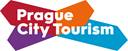 